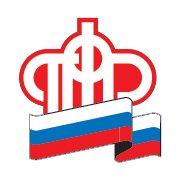 ГУ  - Отделение Пенсионного фонда Российской Федерации                                                            по Новгородской областиПРЕСС-РЕЛИЗВ Новгородской области более 650 пенсий по инвалидности назначено в беззаявительном порядкеВ беззаявительном порядке в Новгородской области назначено более 650 пенсий по инвалидности. Новый порядок оформления страховых и социальных пенсий по инвалидности действует с нынешнего года. Гражданам с инвалидностью пенсии устанавливаются по данным Федерального реестра инвалидов без дополнительных подтверждающих документов. Срок принятия решения  о назначении выплаты –5 рабочих дней со дня поступления в Пенсионный фонд информации об инвалидности. Далее в течение 3 рабочих дней ведомство направляет пенсионеру уведомление о назначении в личный кабинет на портале Госуслуг (в случае отсутствия учетной записи - по почте).Установленные в новом формате пенсии доставляются аналогично иным выплатам Пенсионного фонда: по почте либо через кредитные организации. Изменить способ доставки пенсии можно через личный кабинет на сайте ПФР либо на портале Госуслуг, а также в клиентских службах ОПФР по Новгородской области (https://pfr.gov.ru/branches/novgorod/info/~0/6854).  Здесь же можно выбрать способ доставки вновь назначенной выплаты. Предоставление услуг в проактивном формате – одно из приоритетных направлений деятельности Пенсионного фонда, процесс осуществляется в рамках проекта «Социальное казначейство».Пресс - служба Отделения ПФР                                                                                        по Новгородской области Телефон: (816 2) 98-66-24, 98-75-22.